Управляющая компания  ООО «Жилкомсервис №2 Калининского района»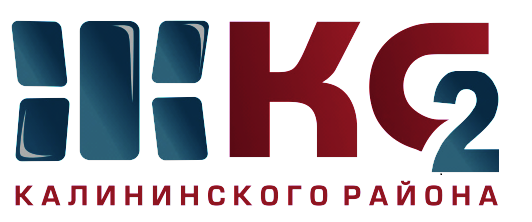 Проведение текущего ремонта общего имущества МКД по ООО "Жилкомсервис № 2  Калининского района"Проведение текущего ремонта общего имущества МКД по ООО "Жилкомсервис № 2  Калининского района"Проведение текущего ремонта общего имущества МКД по ООО "Жилкомсервис № 2  Калининского района"Проведение текущего ремонта общего имущества МКД по ООО "Жилкомсервис № 2  Калининского района"Проведение текущего ремонта общего имущества МКД по ООО "Жилкомсервис № 2  Калининского района"Проведение текущего ремонта общего имущества МКД по ООО "Жилкомсервис № 2  Калининского района"Проведение текущего ремонта общего имущества МКД по ООО "Жилкомсервис № 2  Калининского района"Проведение текущего ремонта общего имущества МКД по ООО "Жилкомсервис № 2  Калининского района"Проведение текущего ремонта общего имущества МКД по ООО "Жилкомсервис № 2  Калининского района"Проведение текущего ремонта общего имущества МКД по ООО "Жилкомсервис № 2  Калининского района"за период с 14.05.2018 по 18.05.2018за период с 14.05.2018 по 18.05.2018за период с 14.05.2018 по 18.05.2018за период с 14.05.2018 по 18.05.2018за период с 14.05.2018 по 18.05.2018за период с 14.05.2018 по 18.05.2018за период с 14.05.2018 по 18.05.2018за период с 14.05.2018 по 18.05.2018за период с 14.05.2018 по 18.05.2018за период с 14.05.2018 по 18.05.2018Адреса, где проводится текущий ремонтАдреса, где проводится текущий ремонтАдреса, где проводится текущий ремонтАдреса, где проводится текущий ремонтАдреса, где проводится текущий ремонтАдреса, где проводится текущий ремонтАдреса, где проводится текущий ремонтАдреса, где проводится текущий ремонтАдреса, где проводится текущий ремонтАдреса, где проводится текущий ремонткосметический ремонт лестничных клетокосмотр и ремонт фасадовобеспечение нормативного ТВРгерметизация стыков стенов. панелейремонт крышликвидация следов протечекустановка энергосберегающих технологийремонт квартир ветеранам ВОВ, инвалидов, малоимущих гражданпроверка внутриквартирного оборудованияУправляющая компания, ответственная за выполнении работ12345678910С. Ковалевской, д. 12 корп. 1 - 5 пар - в работеТихорецкий пр., д. 39 - работы законченыГражданский пр., д. 75 - 1 пар в работеГражданский пр., д. 76,78,43 корп. 1- удаление граффити с фасадов МКДНепокоренных, д. 13 корп. 1. д. 11- ремонт оснований балконных плит и окраска фасадаКарпинского, д. 18 - ремонт основания балконных плитТихорецкий пр.,д. 7 корп. 3 - ведутся работы по утеплению чердачного помещения и утепление вентканалов (ТВР) Северный пр., д. 77 корп. 4 - кв. 179,180,214, лест.клетка №6Тихорецкий пр., д. 27 кв. 101Веденеева, д. 4 - 7 пар. - тамбурТихорецкий пр., д. 39 - установка энергосберегающих светильников на чердакеНауки, д. 2, Тихорецкий пр., д. 25 корп. 1 - проверка внутриквартирного газового оборудованияООО "Жилкомсервис №2"